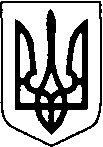 ВОЛИНСЬКА ОБЛАСНА РАДА ВОЛИНСЬКИЙ ОБЛАСНИЙ ЕКОЛОГО-НАТУРАЛІСТИЧНИЙ ЦЕНТРН А К А З28 лютого 2023 року                           м. Луцьк                                           № 17/о/д                                                                                     Про підсумки обласного заочногоетапу Всеукраїнського конкурсу молодіжних проєктів з енергозбереження «Енергія і середовище» у 2023 роціВідповідно до Положення про Всеукраїнський конкурс винахідницьких та раціоналізаторських проєктів еколого-натуралістичного напряму, затвердженого наказом Міністерства освіти і науки України від 08.11.2013 р.  № 1575, зареєстрованого в Міністерстві юстиції України 28.11.2013 р. за №2037/24569, плану роботи  Волинського обласного еколого-натуралістичного центру Волинської обласної ради на 2023 рік з метою пошуку і підтримки обдарованої учнівської та студентської молоді, залучення її до навчально-практичної діяльності з проблем енергоефективності, раціонального природокористування і використання ресурсів, підведено підсумки обласного заочного етапу Всеукраїнського конкурсу молодіжних проєктів з енергозбереження  «Енергія і середовище» під гаслом «Збережемо енергію – збережемо Планету!».У поданих на Конкурс роботах запропоновані різноманітні шляхи використання альтернативних джерел енергії. У проєктах проаналізовані переваги та недоліки вітрової енергії, енергії сонця, гідроенергії, енергії біомаси. Учасники конкурсу найбільше звертали увагу на розвиток та застосування сонячної енергетики в Україні, роботу сонячних батарей, впровадження інноваційного освітлення в області.У роботах педагогів запропоновані розробки уроків, занять-тренінгів та дидактичних матеріалів, в яких розроблено найактуальніші методи інформування учнів та їх заохочення до використання сучасних методик енергозбереження, заощадження природних ресурсів.На підставі рішення журіНАКАЗУЮ:1. Визнати переможцями обласного етапу Всеукраїнського конкурсу молодіжних проєктів з енергозбереження «Енергія і середовище» та нагородити 2дипломами Волинського обласного еколого-натуралістичного центру Волинської обласної ради учасників за номінаціями:Проєкт з енергозбереження, енергоефективності або відновлювальних джерел енергії (ВДЕ)Калитюка Максима, учня 5 класу Уховецького ліцею Колодяжненської сільської ради Ковельського району (керівник Вітвілюк Віта Євгеніївна, вчитель фізики);Сілівончика Артема, учня 10 класу закладу загальної середньої освіти «Ліцей №1 м. Ковеля» (керівник Сидорук Тетяна Броніславівна, вчитель географії);Ліштвана Антона, учня 10 класу закладу загальної середньої освіти "Бірківський ліцей" Любешівської селищної ради (керівники: Тарасюк Любов Іванівна, вчитель біології, Семенюк Максим Вікторович, вчитель фізики);Рябіїка Дениса, учня 10 класу закладу загальної середньої освіти "Бірківський ліцей" Любешівської селищної ради (керівники: Тарасюк Любов Іванівна, вчитель біології, Семенюк Максим Вікторович, вчитель фізики)«Моє енергетичне рішення для протидії зміни клімату»Бельську Вікторію, ученицю 6 класу Башликівського ліцею Цуманської селищної ради (керівник Чечотка Тетяна Олександрівна, вчитель математики);«Інформування суспільства/пропаганда енергоефективності»Мосюк Анастасію, ученицю 9 класу Воютинського ліцею Торчинської селищної ради (керівник Горбачук Тетяна Вікторівна, вчитель біології);Бодячук Дарину, ученицю 8 класу Садівського ліцею Торчинської селищної ради (керівник Мелех Віта Олександрівна, вчитель біології);Свистак Олександру, ученицю 8 класу Садівського ліцею Торчинської селищної ради (керівник Мелех Віта Олександрівна, вчитель біології);Карась Стефанію, ученицю Скірченської гімназії Торчинської селищної ради (керівник Панасевич Яніна Михайлівна, вчитель біології);Верезій Валерію, ученицю 8 класу Воютинського ліцею Торчинської селищної ради (керівник Горбачук Тетяна Вікторівна, вчитель біології);Тимощука Андрія, ученя 10 класу Воютинського ліцею Торчинської селищної ради (керівник Горбачук Тетяна Вікторівна, вчитель біології);Новіка Максима, вихованця гуртка «Юні охоронці природи» комунального закладу позашкільної освіти «Старовижівський центр дитячої та юнацької творчості» (керівник Новік Тамара Адамівна, керівник гуртка);Ігнатюк Марію, ученицю 11 класу ліцею с. Березовичі Зимнівської сільської ради Володимирського району (керівник Динька Ольга Анатоліївна, вчитель біології);Шпур Ольгу, ученицю 11 класу ліцею с. Березовичі Зимнівської сільської ради Володимирського району (керівник Динька Ольга Анатоліївна, вчитель біології).Урок «Прості рішення проти зміни клімату»Мелех Віту Олександрівна, вчителя біології і хімії Садівського ліцею Торчинської селищної ради;Луць Людмилу Іванівну, вчителя географії Новорудської гімназії-філії Опорного закладу загальної середньої освіти "Троянівський ліцей" Маневицької селищної ради;Терещук Аллу Іванівну, вчителя початкових класів закладу загальної середньої освіти "Деревківський ліцей" Любешівської селищної ради;Сахарук Ірину Іванівну, керівника гуртків закладу позашкільної освіти «СТАНЦІЯ ЮНИХ НАТУРАЛІСТІВ МІСТА КОВЕЛЯ»;Бондаренко Юлію Юріївну, методиста Волинського обласного еколого-натуралістичного центру Волинської обласної ради.Дидактичні матеріали на тему«Прості рішення проти зміни клімату»Нероду Катерину Віталіївну, вчителя географії Карпилівського ліцею Цуманської селищної ради.2. Юлії БОНДАРЕНКО, методисту, сприяти у наданні методичної допомоги педагогічним колективам закладів освіти з питань організації та проведення конкурсів екологічного спрямування.3. Контроль за виконанням наказу покласти на заступника директора з навчально-методичної роботи Володимира ПШИБЕЛЬСЬКОГО.Директор                                                                             Валентина ОСТАПЧУК